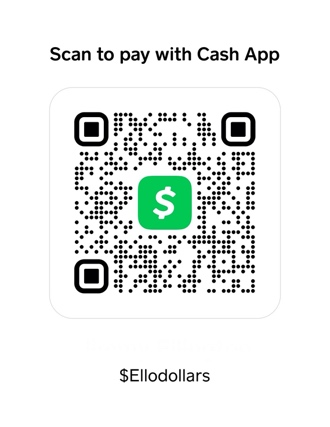 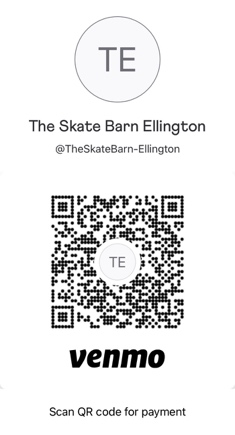 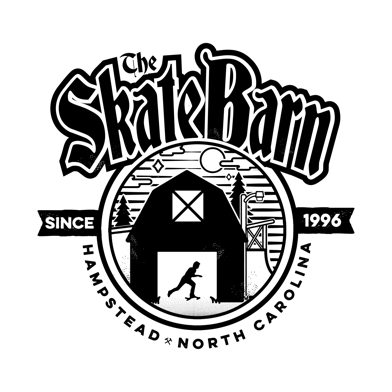      THE SKATE BARNVENDOR SIGN UP$25 BOOTH FEEWe take advanced sign up! Email Theskatebarn@gmail.com / Call the shop @ (910)270-3497. We do Venmo & Cash AppName: 	________________________________________NAME OF COMPANY: ______________          Contact # ____________EMAIL_____________________          SOCIAL MEDIA___________THIS SIGN-UP SHEET IS TO HELP THE PARK KEEP RECORD OF WHO IS LINED UP TO BE AT THE SKATE BARN EVENT.  PLEASE COORDINATE WITH US TO ENSURE WE KNOW WHAT TIME SET UP/ BREAKDOWN TIMES ARE.  PLEASE BE RESPECTFUL OF THE PROPERTY / EMPLOYEES AND GUESTS OF THE SKATE BARN AT ALL TIMES.